行云管家私有部署标准版安装配置说明概述行云管家私有部署标准版提供了两种安装形式。一种为安装包形式，可以下载安装包，然后在CentOS7.4操作系统中进行安装；另一种为VMware虚拟机镜像形式，可以下载行云管家提供的VMware虚拟机镜像文件，然后以虚拟机镜像文件在VMware vSphere中导入并恢复虚拟机运行，从而获得已安装好的行云管家私有部署标准版环境。环境准备硬件要求1、试用版本最低硬件要求：2核CPU和4GB内存，推荐4核8G；磁盘空间初始最低：40GB。2、依据设备数和会话数适当提高硬件配置，依据网盘以及后续审计日志存储要求，适当增加存储空间。网络要求1、服务器开放80端口访问。2、如果需要导入云主机，需开放外网出口的访问，并正确设置DNS。操作系统要求安装包安装要求1、本安装包仅能安装到Centos7.4操作系统。操作系统要求使用原生CentOS7.4的ISO进行安装，安装时可以是最小安装，硬盘分区需做自定义分区，分为：1024M挂载到 /boot 分区、4096M作为交换（Swap）分区、剩余所有空间挂载到根“/”分区。Centos7.4操作系统下载地址：
https://dl.cloudbility.com/product/CentOS-7.4-x86_64-DVD-1708.iso2、本安装包的安装必须由root用户执行。VMware镜像运行要求1、虚拟机镜像支持在VMware vSphere 6.0以上环境中恢复运行。2、以虚拟机镜像恢复虚拟机运行后，虚拟机操作系统为CentOS7.4，操作系统的root 用户密码为 root123 。行云管家软件安装包下载安装包及VMware虚拟机镜像下载地址：https://www.cloudbility.com/download.html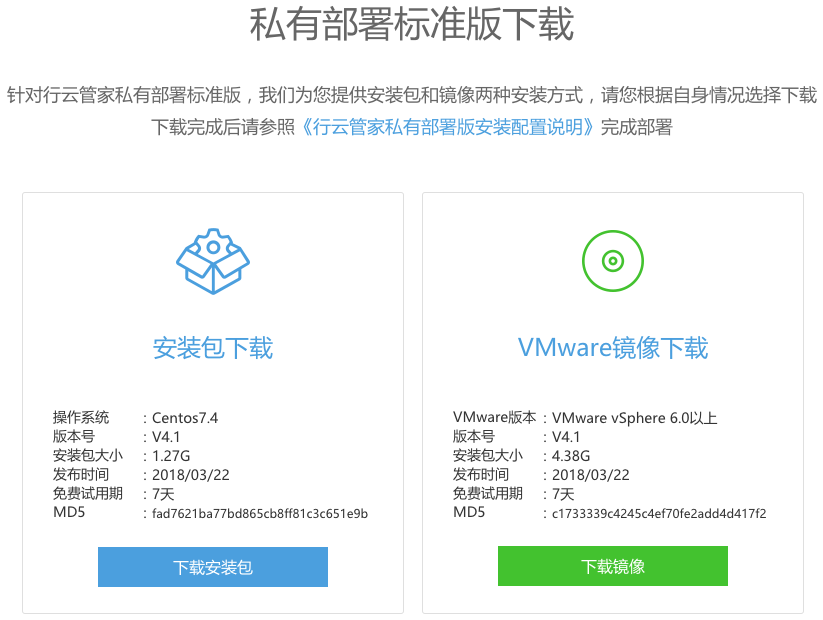 安装如前所述，行云管家私有部署标准版提供了两种安装形式。一种为安装包形式，另一种为VMware虚拟机镜像形式，可以根据实际情况，选择其中一种形式进行安装。两种安装形式分述如下：安装包安装1、将安装包cloudguanjia_install.tar.gz拷贝至任意目录，例如拷贝至 /opt/ins_pack/ 目录（以下以拷贝至 /opt/ins_pack/ 目录为例）。2、执行以下命令，进入安装包所在目录。cd /opt/ins_pack3、执行以下命令，解压安装包。tar zxvf cloudguanjia_install.tar.gz4、执行以下命令，进入解压目录。cd cloudguanjia_install5、执行以下命令，进行安装。./install.sh待上述命令执行完毕，即可完成安装。虚拟机镜像安装1、将下载到的cloudguanjia_ent_v4.1_0322_vmware_centos74.zip拷贝到你的机器的某个目录，例如C:\vsphere_ovf，并解压，解压后会得到 cloudguanjia 目录，目录中包含了三个文件，分别为cloudguanjia.mf、cloudguanjia.ovf和cloudguanjia-disk1.img。2、在你的机器上，以浏览器访问VMware vSphere 服务端，访问登录后，界面如下图。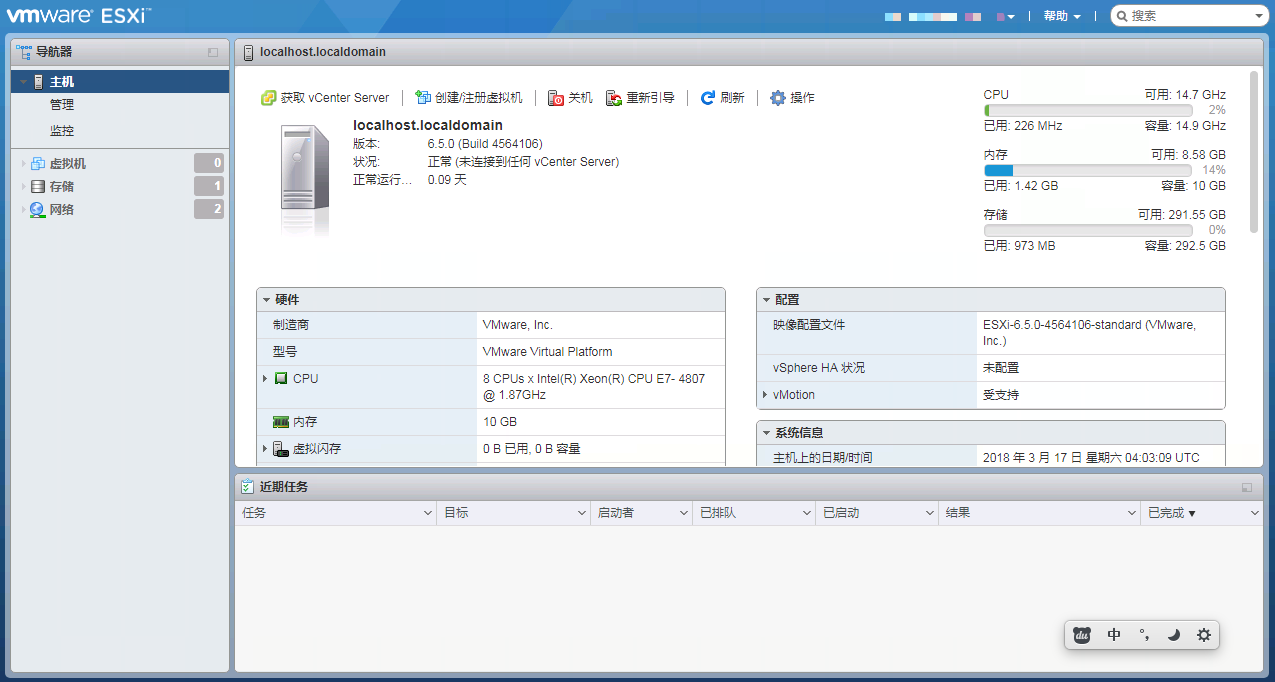 2、在界面上点击“创建/注册虚拟机”，将弹出“新建虚拟机”对话框。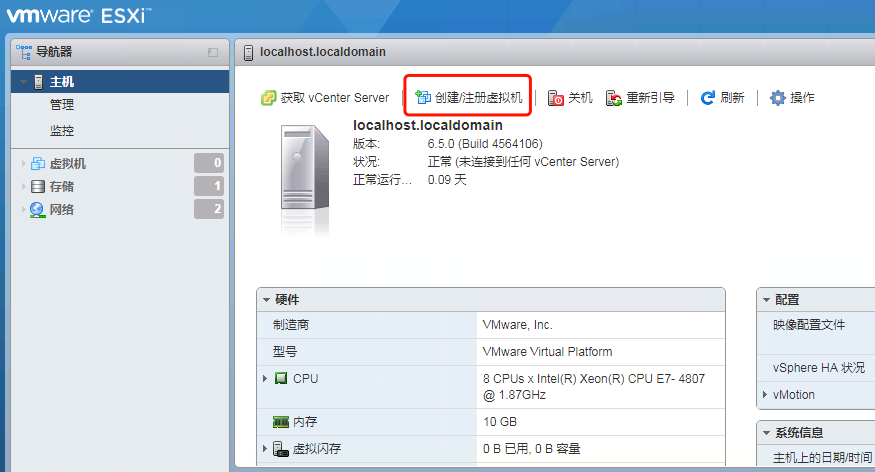 3、在“新建虚拟机”对话框中，选中“从OVF或OVA文件部署虚拟机”，并点击“下一页”，进入下一向导页。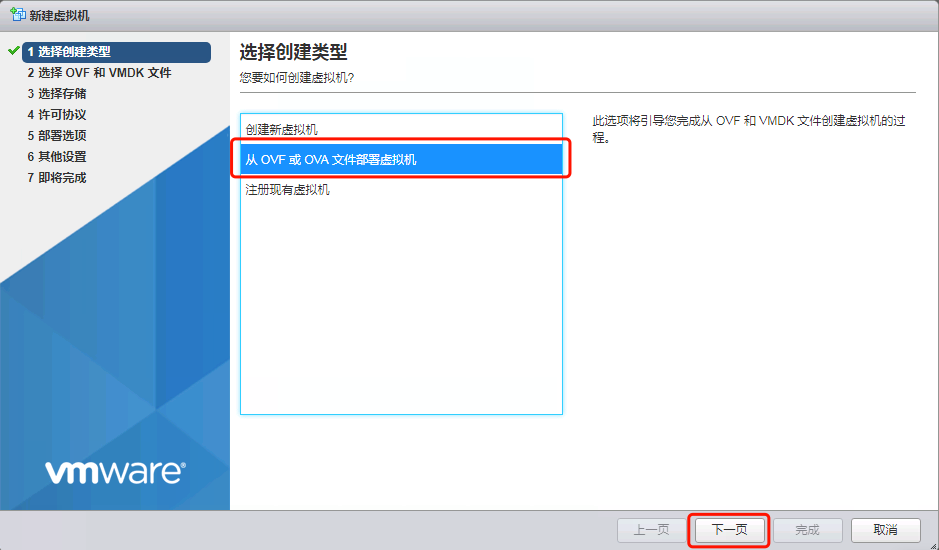 4、在“选择OVF和VMDK文件”向导页中，输入虚拟机名称，假设为“cloudguanjia”。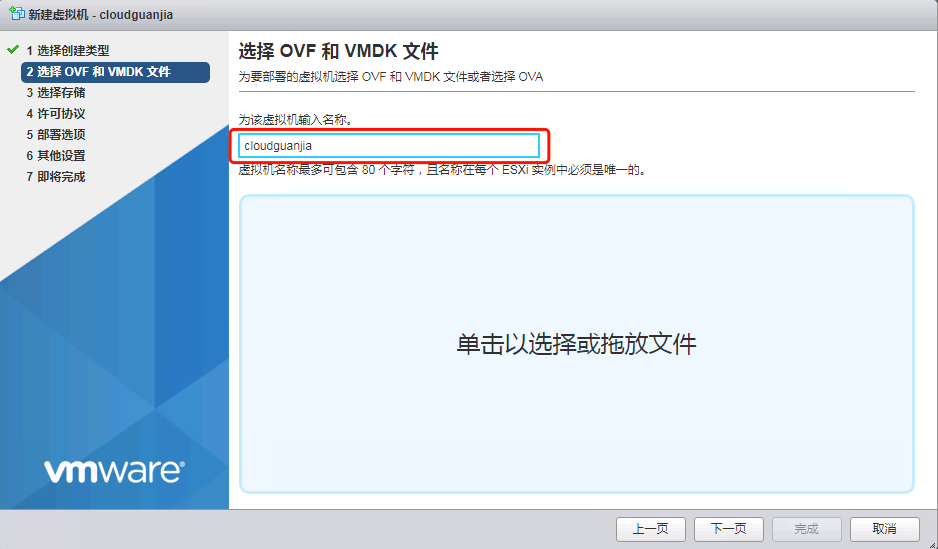 5、在“选择OVF和VMDK文件”向导页中，点击“单击以选择或拖放文件”，在弹出的文件选择框中，进入上述解压得到的cloudguanjia目录，并同时选择后缀名为ovf的文件及后缀名为vmdk的文件，再点击“打开”。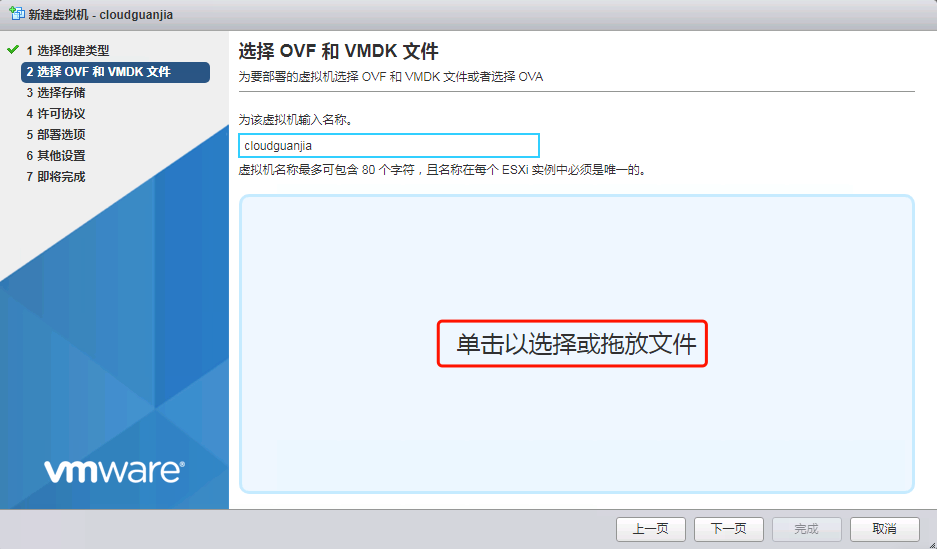 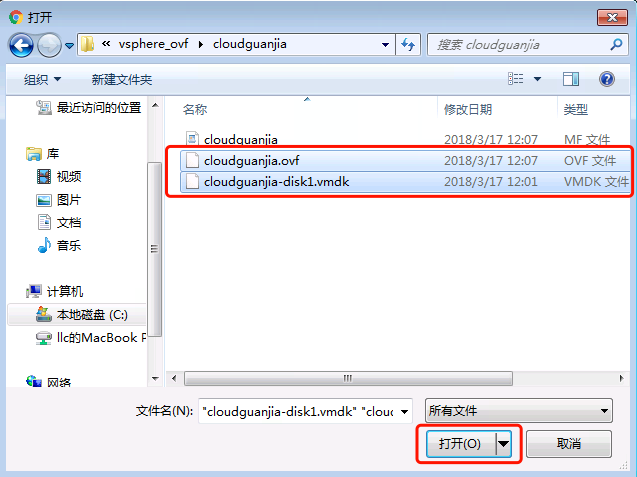 6、再返回到“选择OVF和VMDK文件”向导页中，可以看到，ovf文件及vmdk文件已经添加，点击“下一页”，进入下一向导页。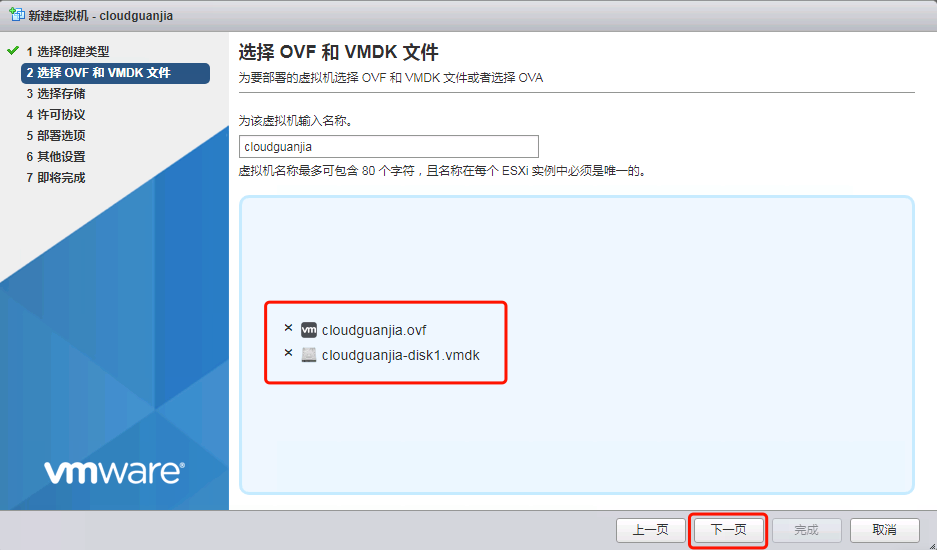 7、在“选择存储”向导页中，直接点击“下一页”，进入下一向导页。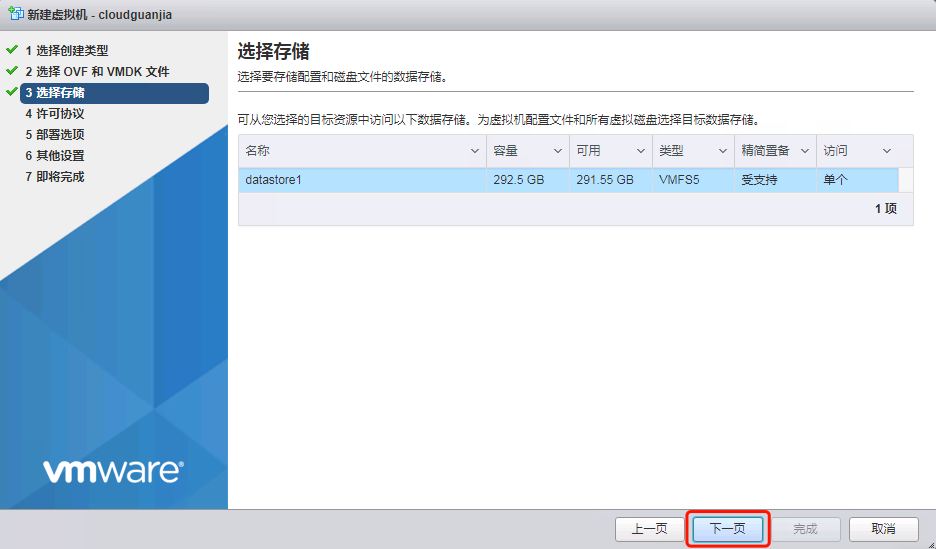 8、在“部署选项”向导页中，直接点击“下一页”，进入下一向导页。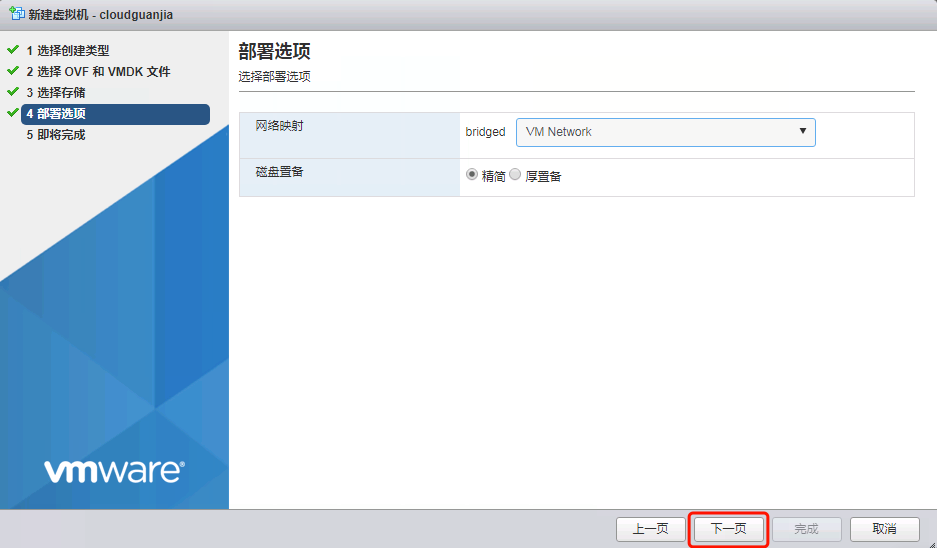 9、在“即将完成”向导页，点击“完成” 。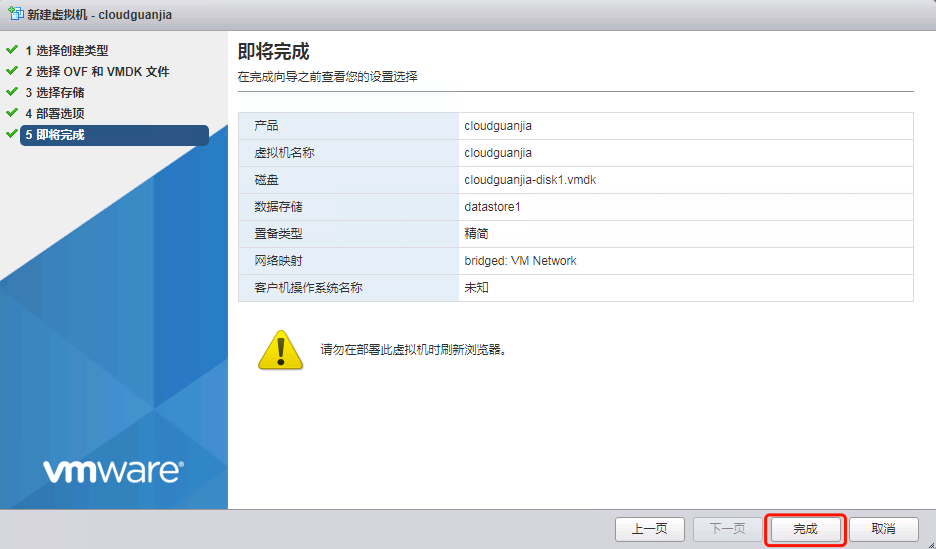 10、在管理主界面中，等待导入进度完成，即可完成虚拟机导入，并且虚拟机会自动启动。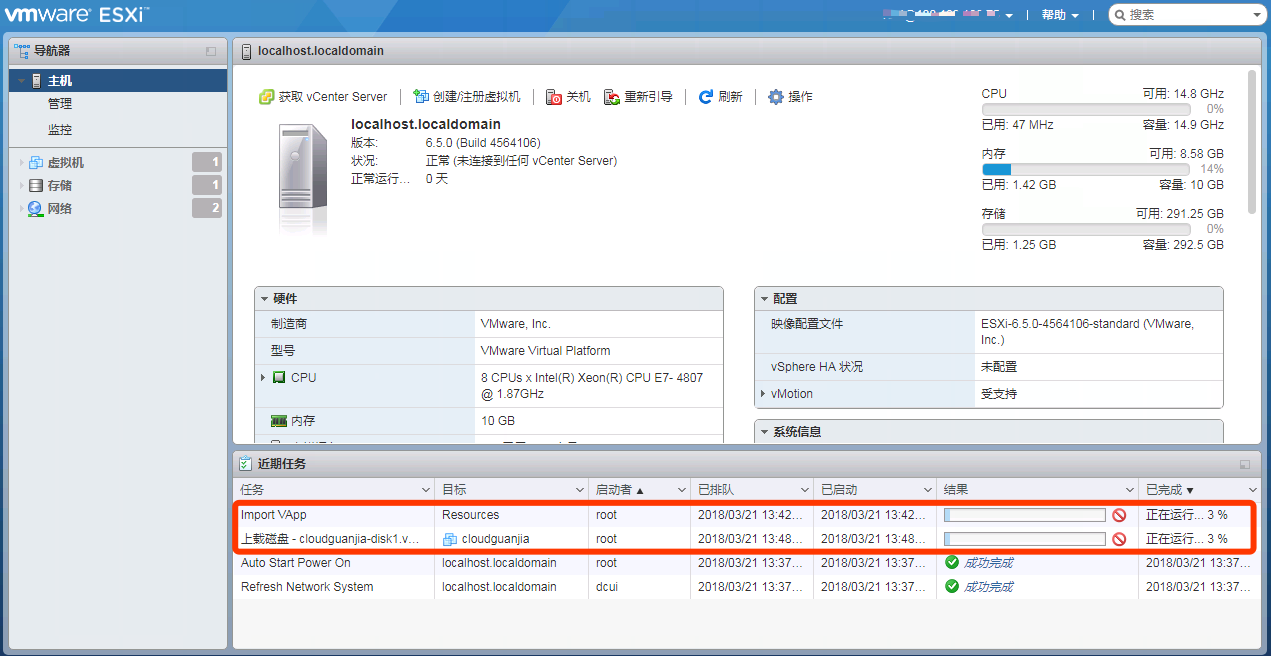 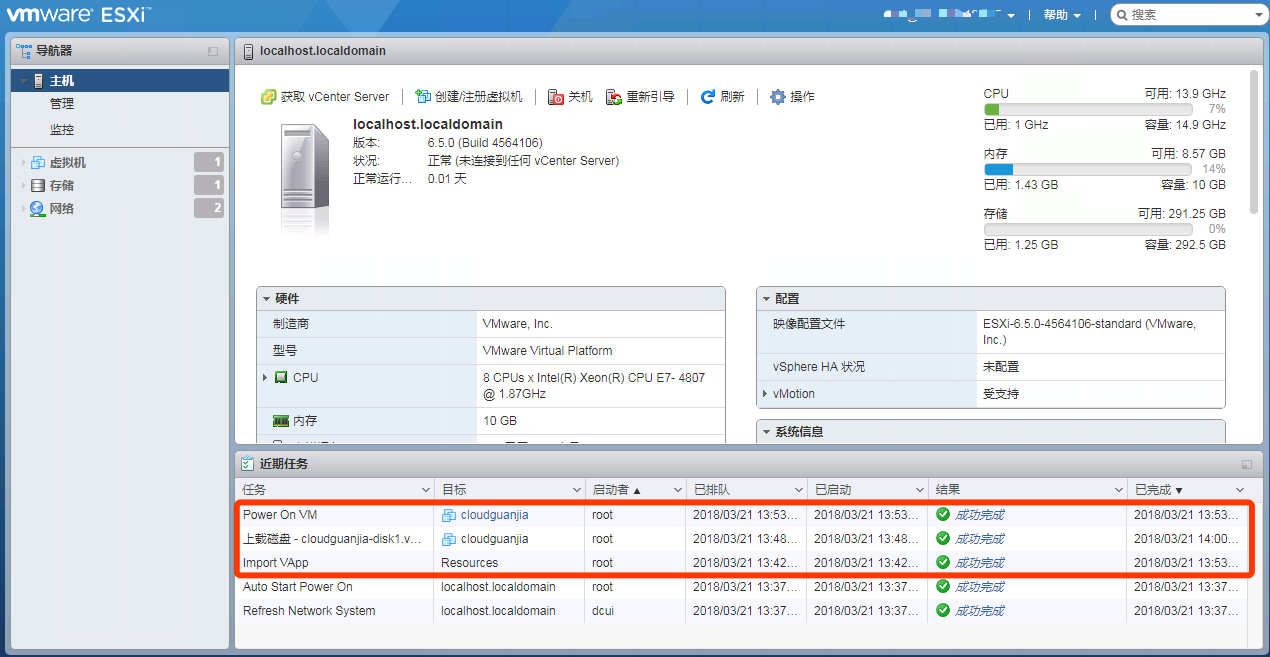 11、在管理主界面中，点击“虚拟机”，再在右侧虚拟机列表中勾选导入的虚拟机。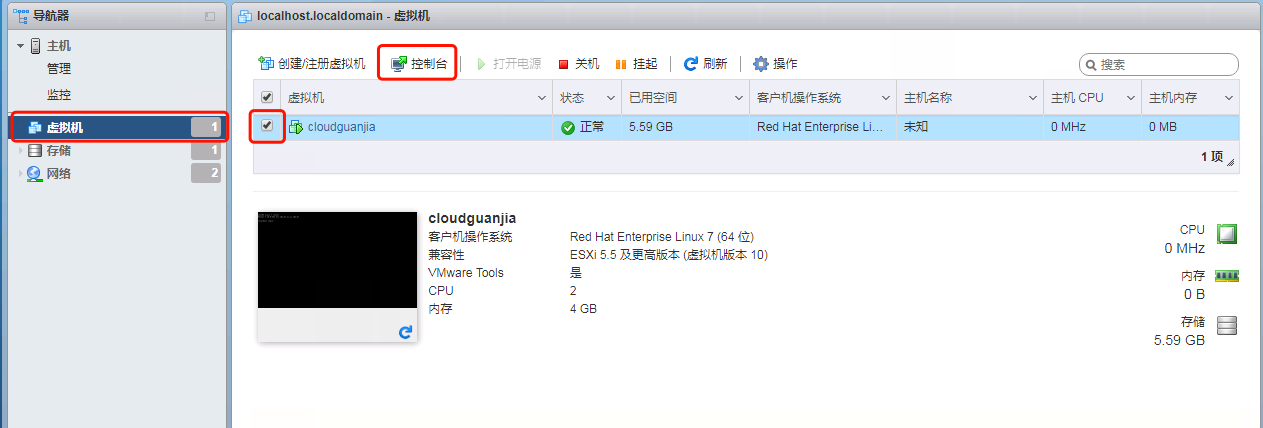 12、点击“控制台”，在弹出菜单中选择点击“打开浏览器控制台”，即可打开虚拟机控制台界面。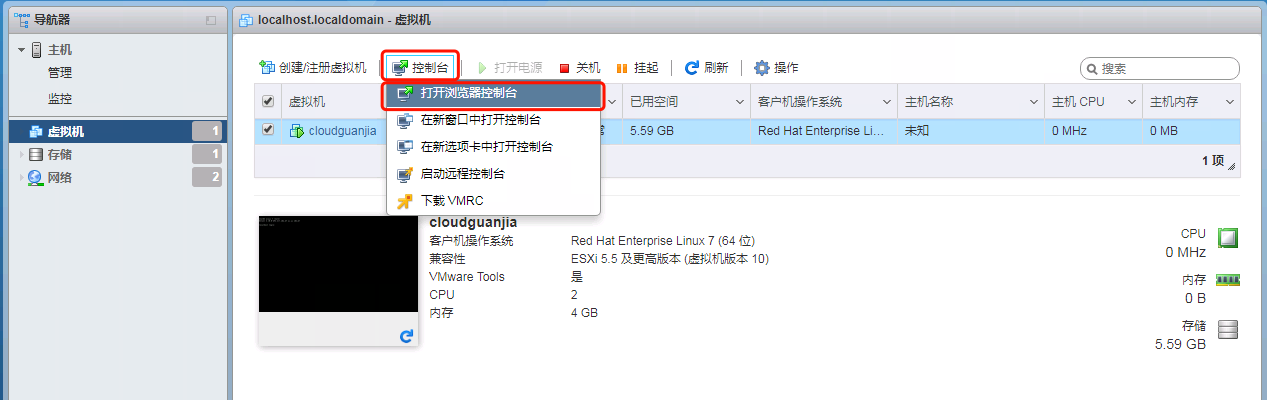 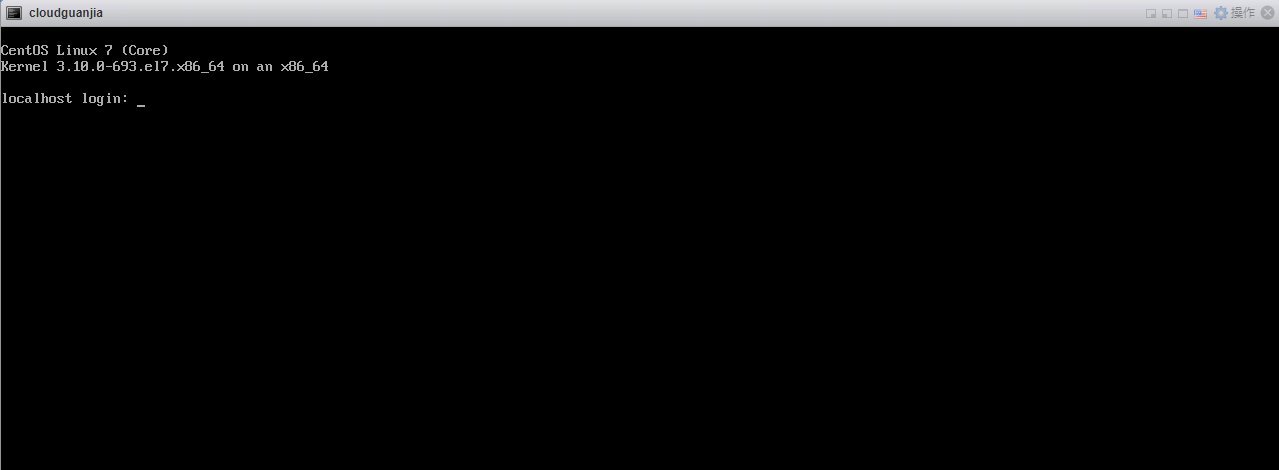 13、以用户名root、密码root123 登录虚拟机，并设置虚拟机的IP地址、默认网关等网络配置。通过编辑 /etc/sysconfig/network-script/ifcfg-eth0 文件，修改IP地址及子网掩码。vi /etc/sysconfig/network-script/ifcfg-ens33将IPADDR的值修改为要设置于该虚拟机的IP地址、将NETMASK的值修改为要设置于该虚拟机的子网掩码。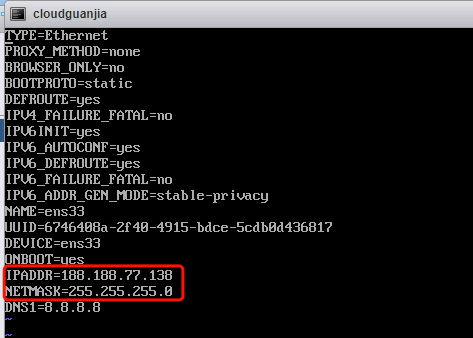 14、通过编辑 /etc/sysconfig/network 文件，修改默认网关。vi /etc/sysconfig/network将GATEWAY的值修改为要设置于该虚拟机的默认网关IP地址。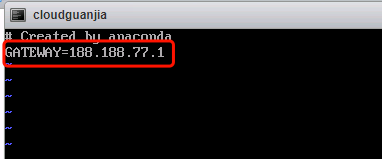 15、执行以下命令，重启虚拟机。reboot16、待虚拟机重启完毕，即可完成以虚拟机镜像方式安装行云管家。初始化配置1、安装完成后，打开浏览器（推荐Chrome浏览器），在地址栏输入“http://行云管家IP地址/console”，进入初始化配置界面。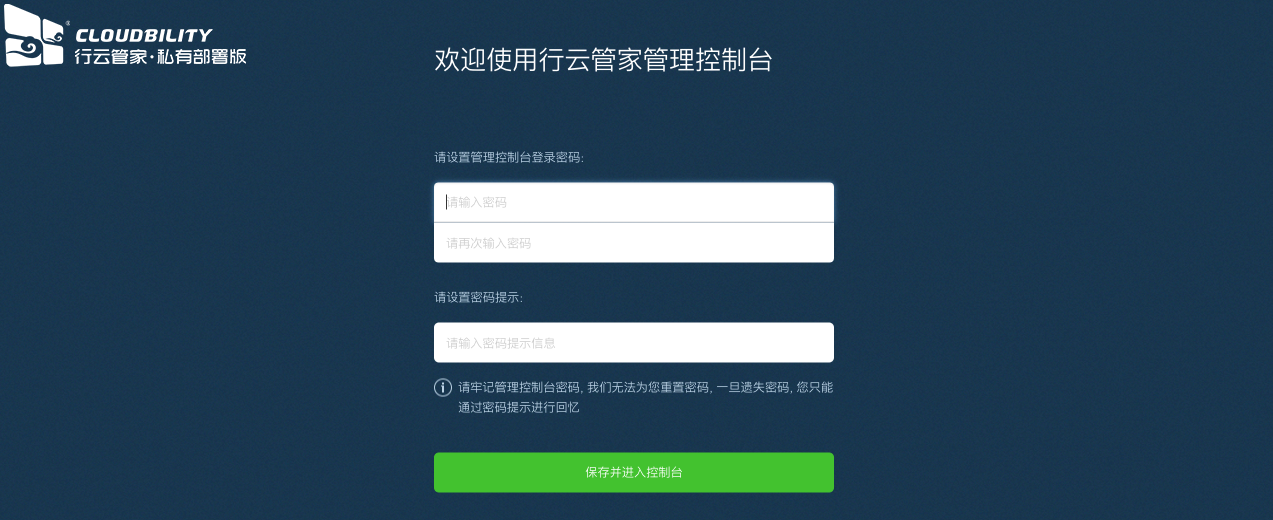 2、设置管理控制台密码。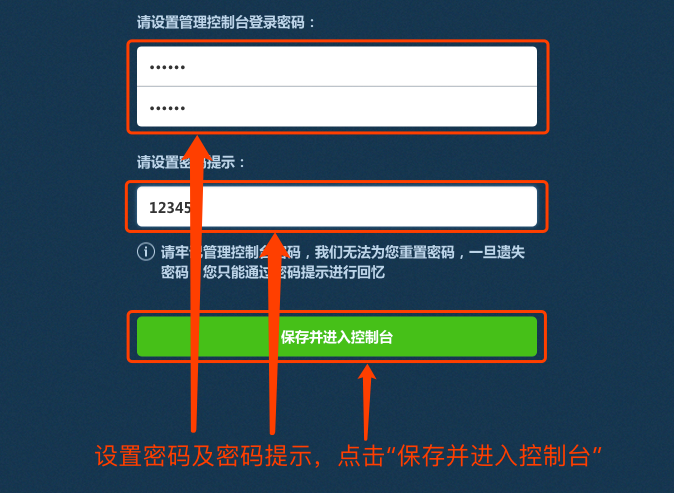 3、点击“立即开始初始化”，进入初始化界面。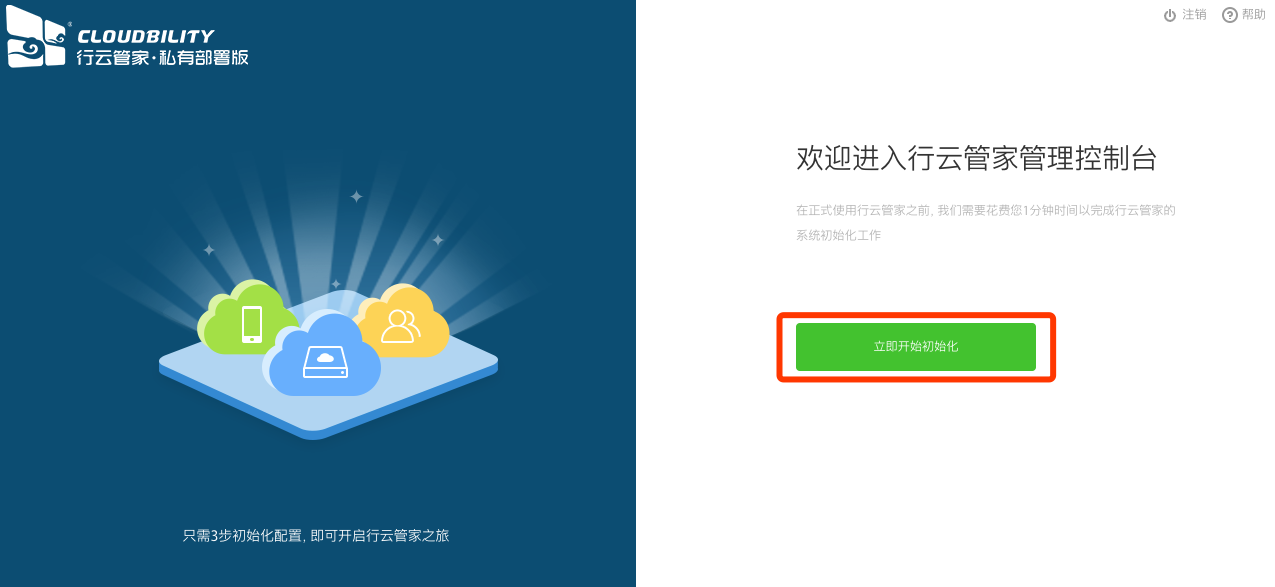 4、设置访问方式，可以设置为IP访问或域名访问。设置为“IP访问”方式：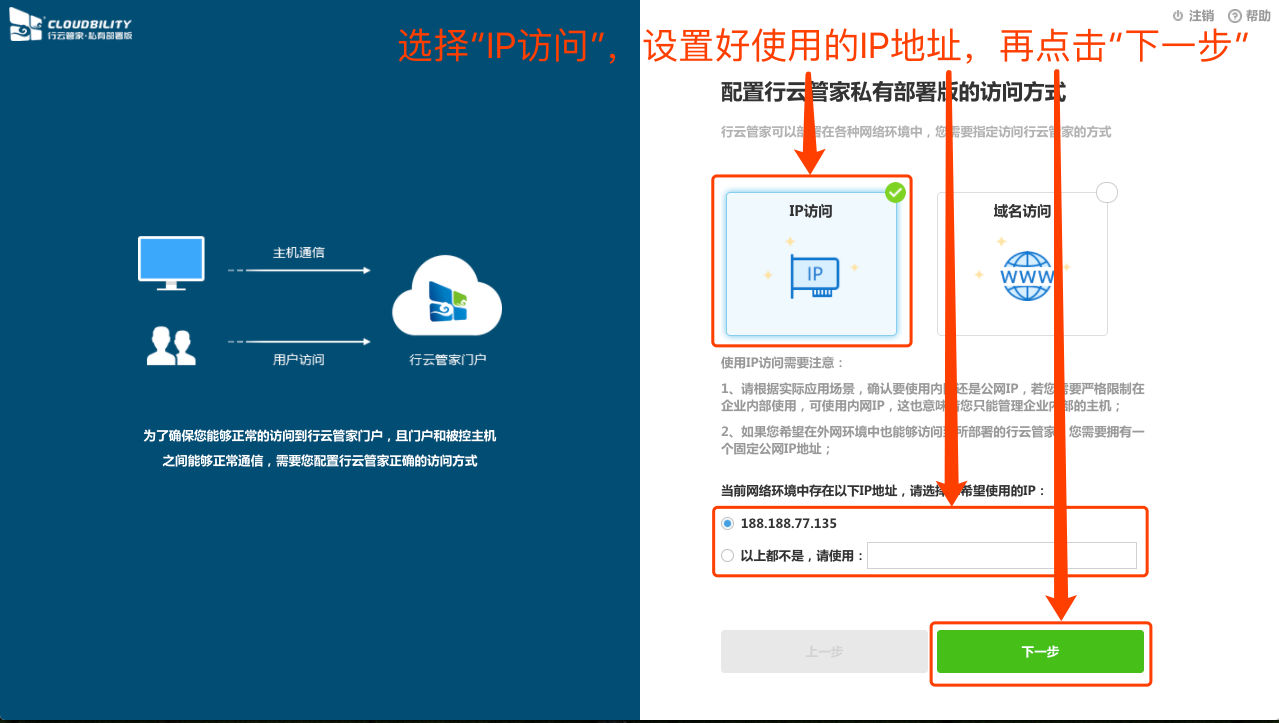 或设置为“域名访问”方式：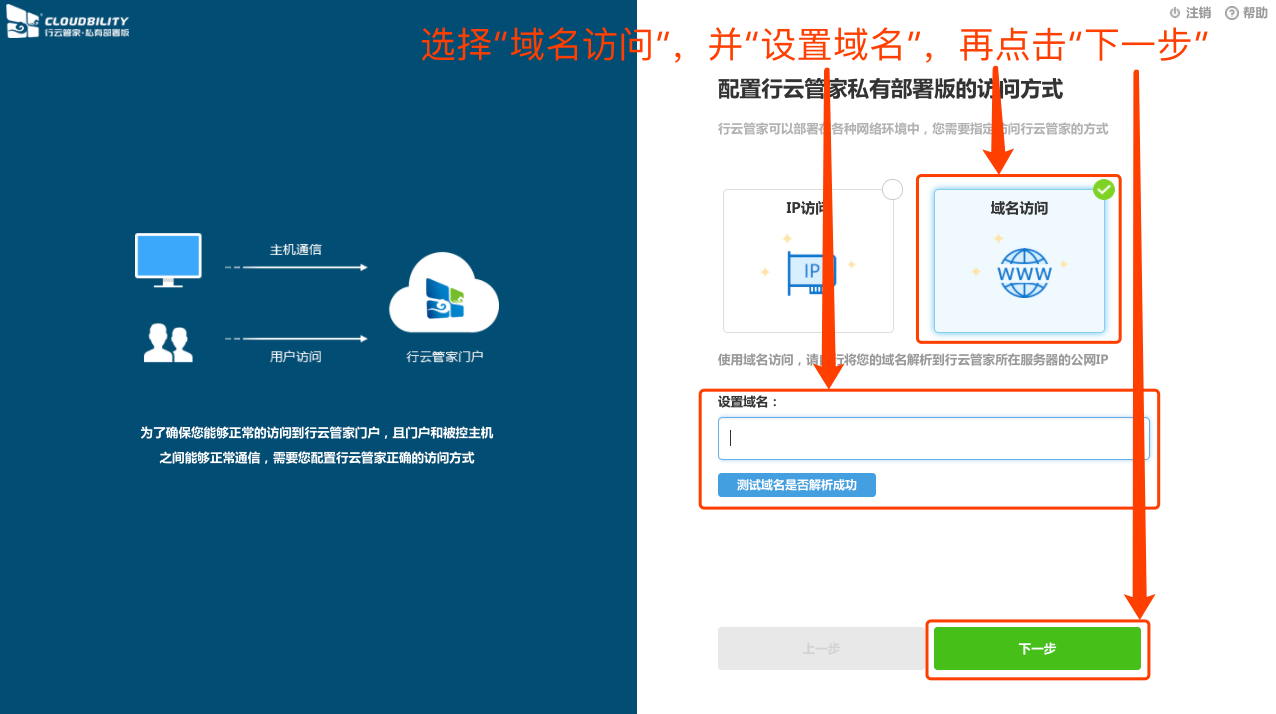 5、设置“网盘”及“审计日志”的存储位置。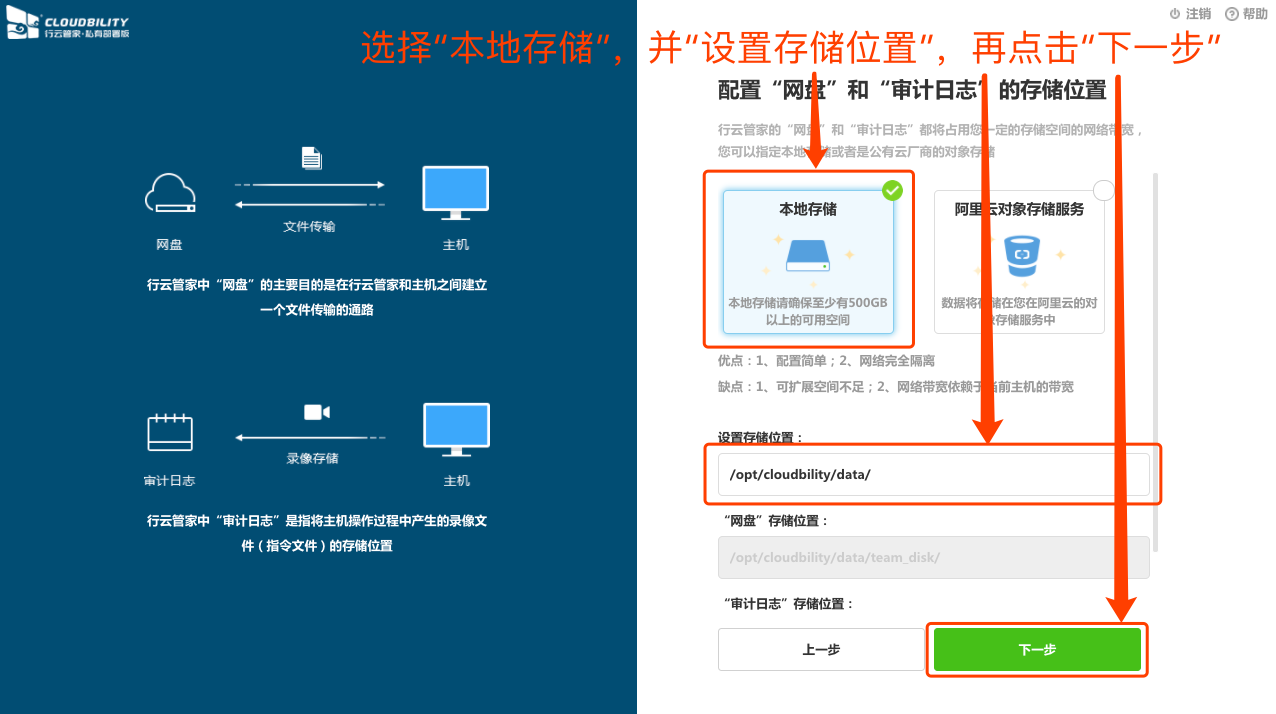 6、设置短信网关。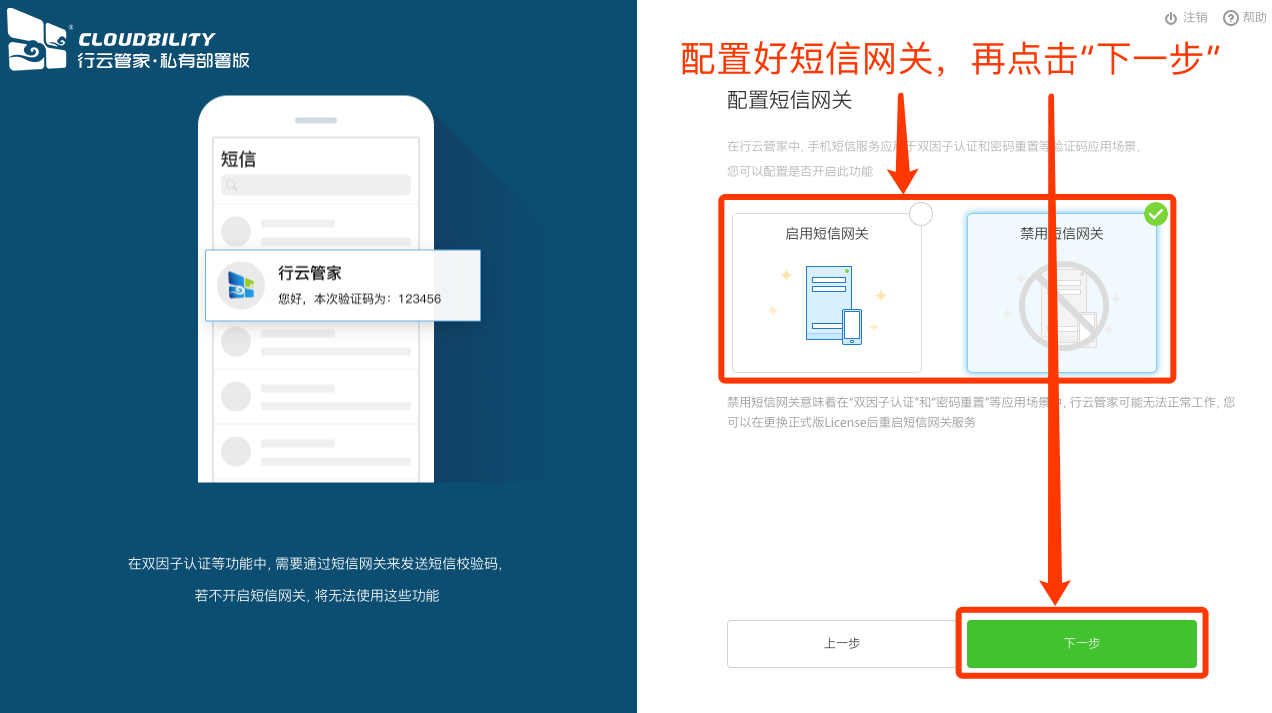 7、设置团队信息。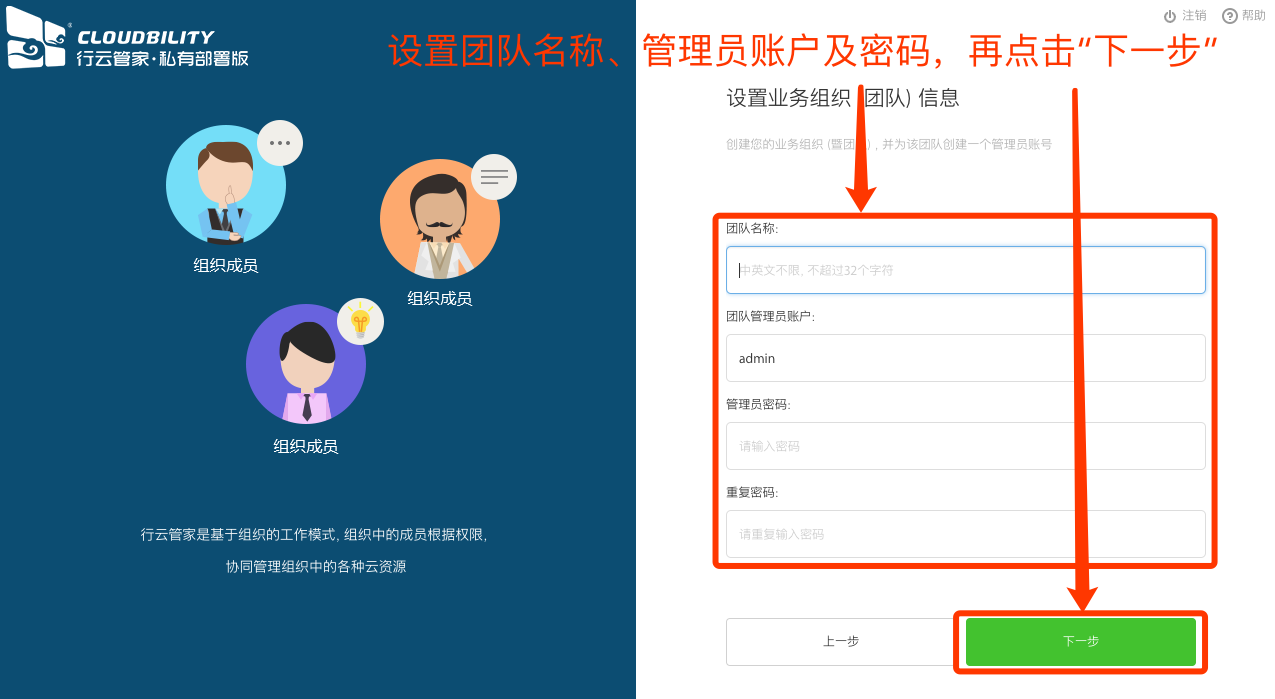 8、初始化配置完成后即可开始使用。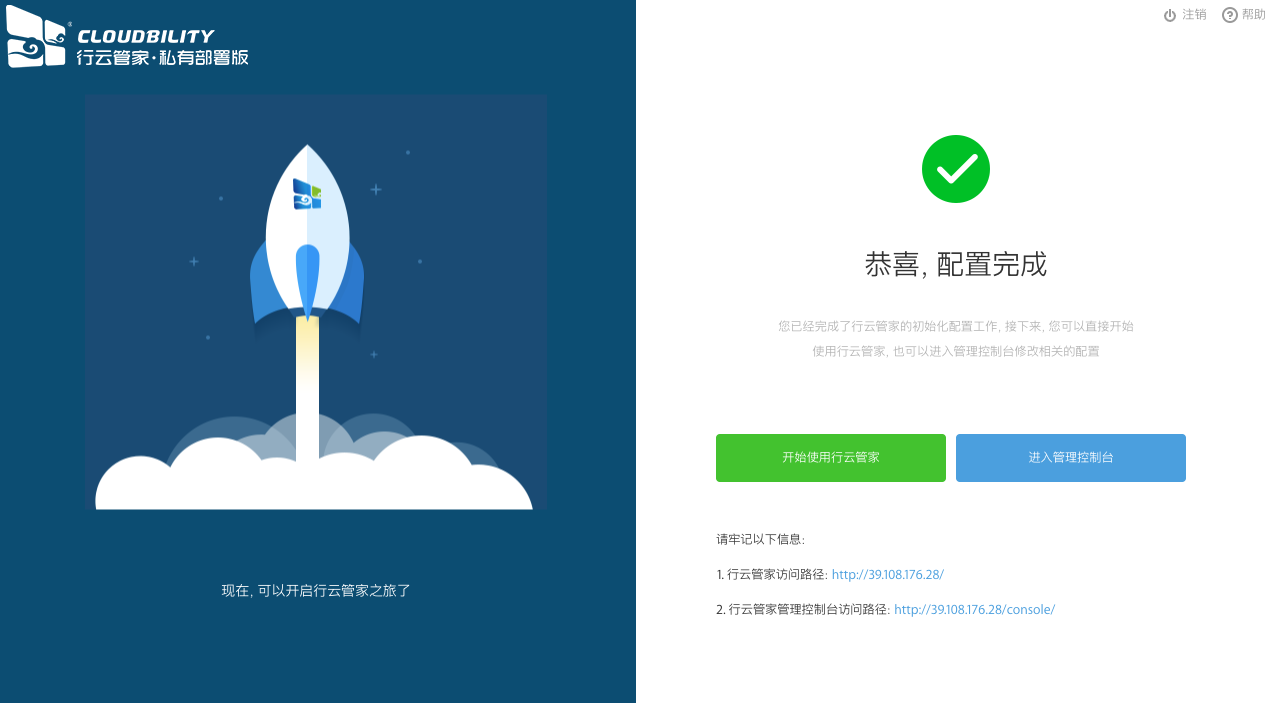 激活License安装完私有部署版本后，在控制台：“License信息”页签—>点击“更换License”按钮—>将license文本内容拷贝并粘贴到输入框—>点击“确定” 即可。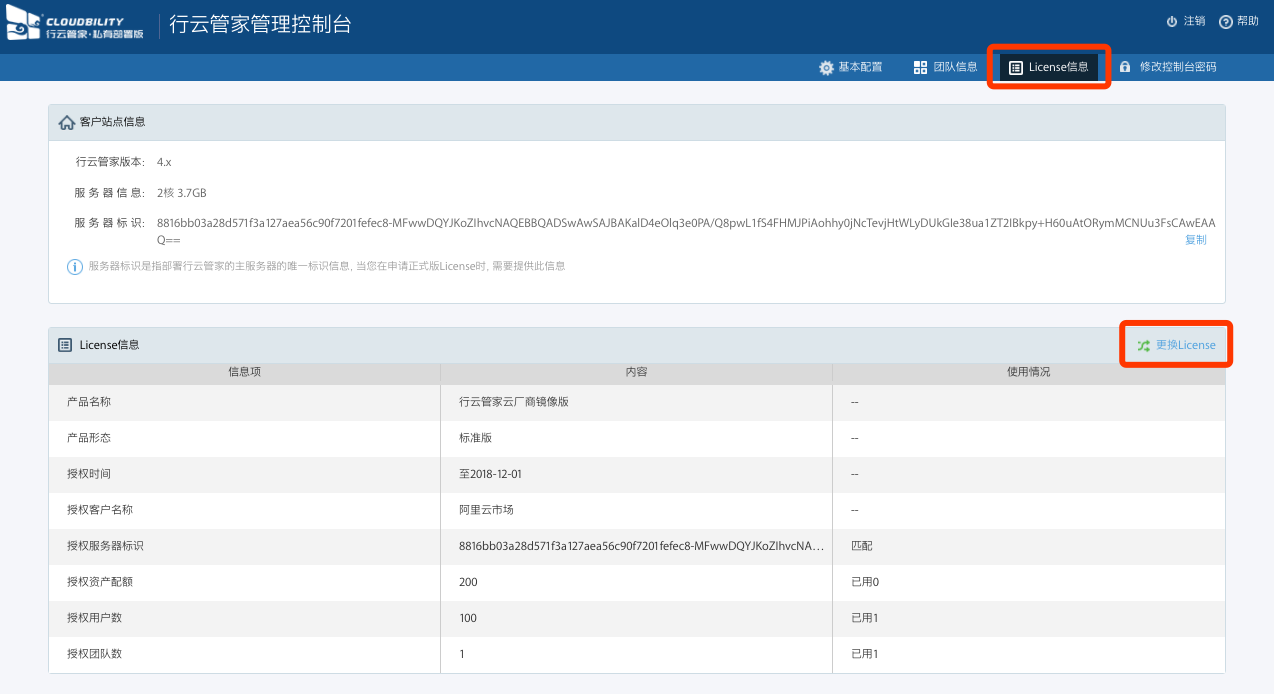 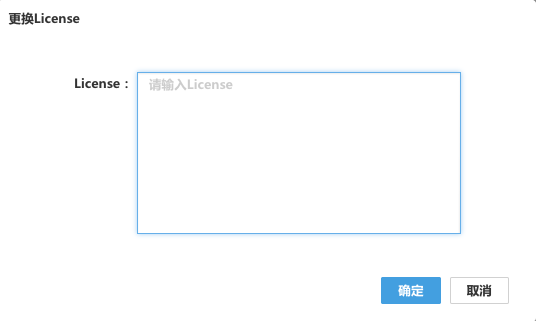 开始使用登录行云管家以浏览器（推荐Chrome浏览器）访问“http://行云管家IP地址”，打开行云管家界面。输入管理员账号、密码并登录。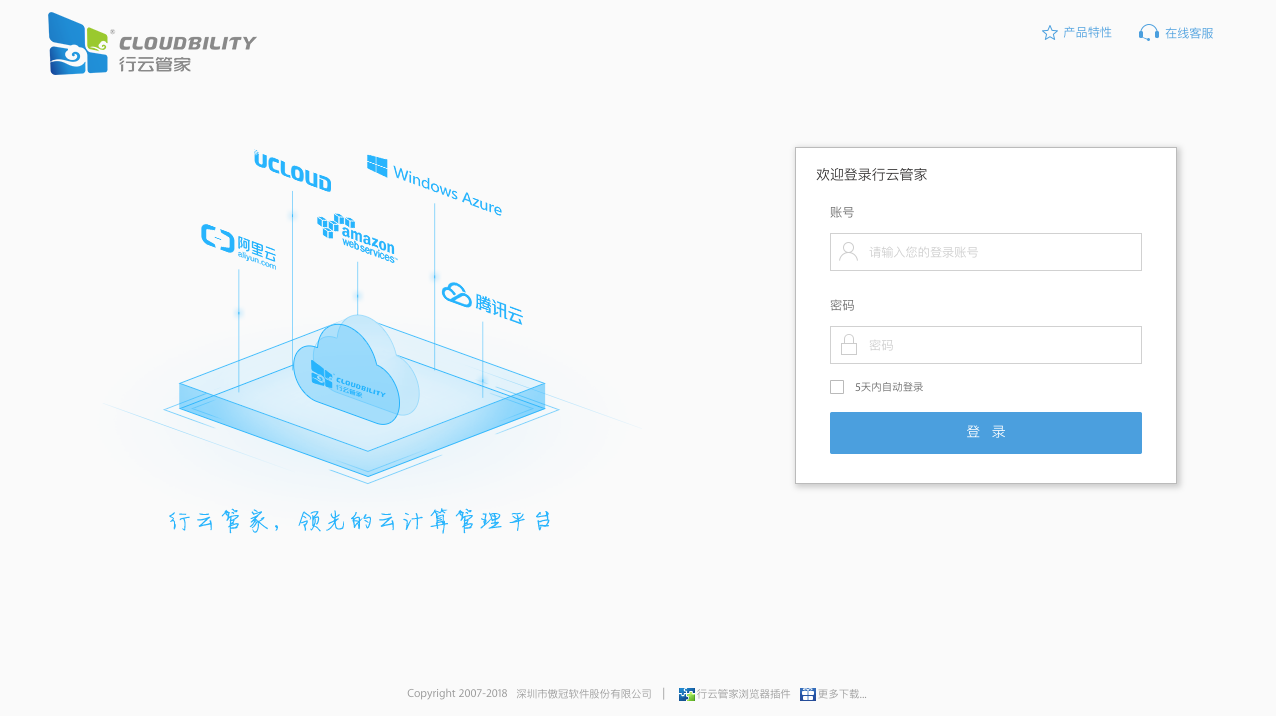 如何增加局域网主机？1、选择导入局域网主机。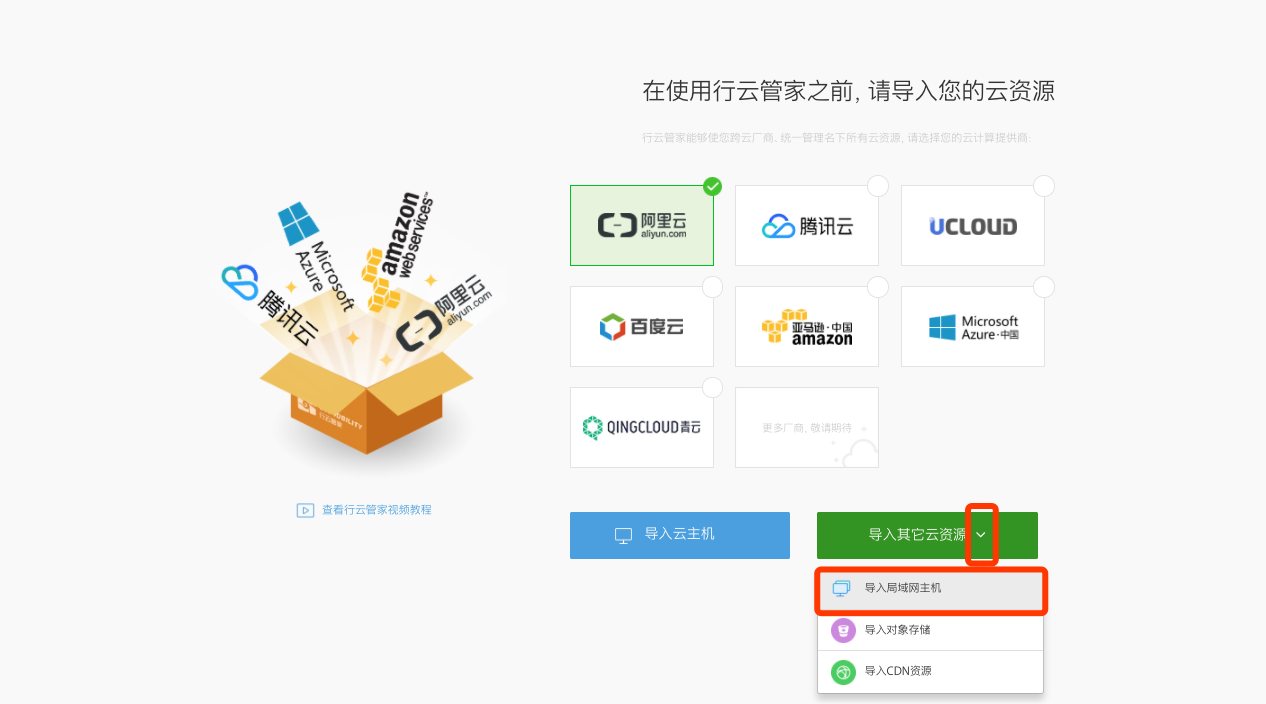 2、选择一个宿主机安装proxy。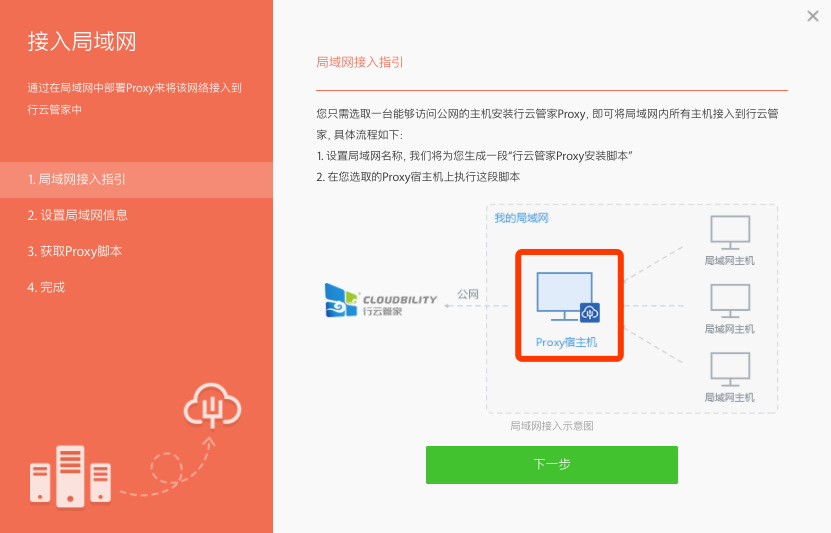 3、设置局域网信息。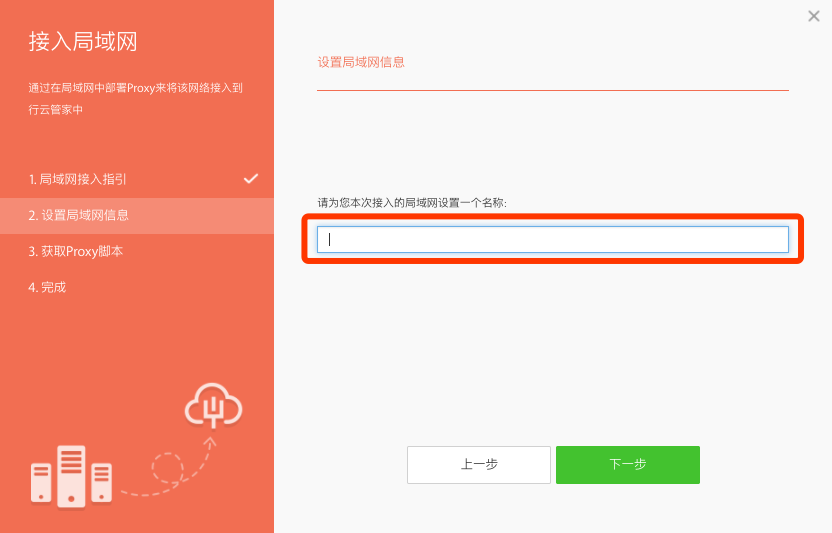 4、根据宿主机操作系统选择安装脚本，点击“复制”，粘贴至宿主机命令行执行。（安装时建议暂时关闭防火墙，防火墙开启的情况下速度可能会比较慢）。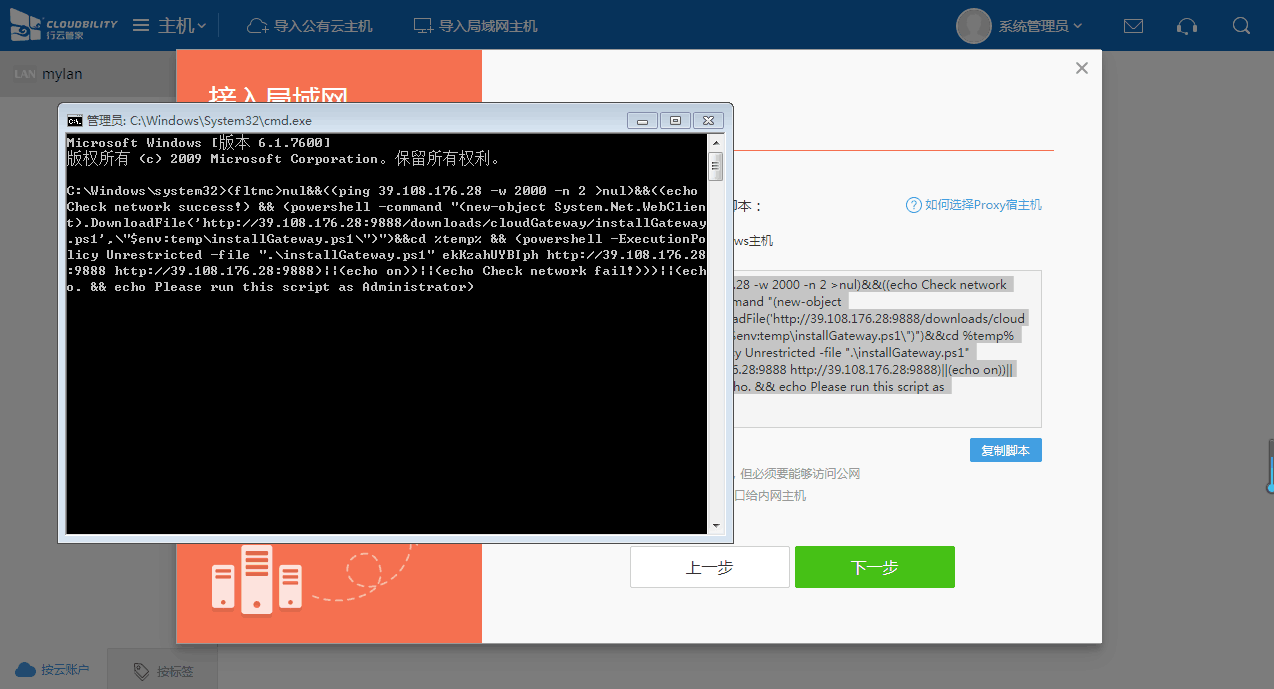 5、安装完后点击导入局域网主机即可。更详细的操作文档，参阅：https://www.cloudbility.com/help/host/add-lan-host.html6、如果还要对局域网主机进行监控，需要安装agent。具体操作方法：https://www.cloudbility.com/help/host/cloud-agent.html如何增加用户？1、点击进入“团队设置“。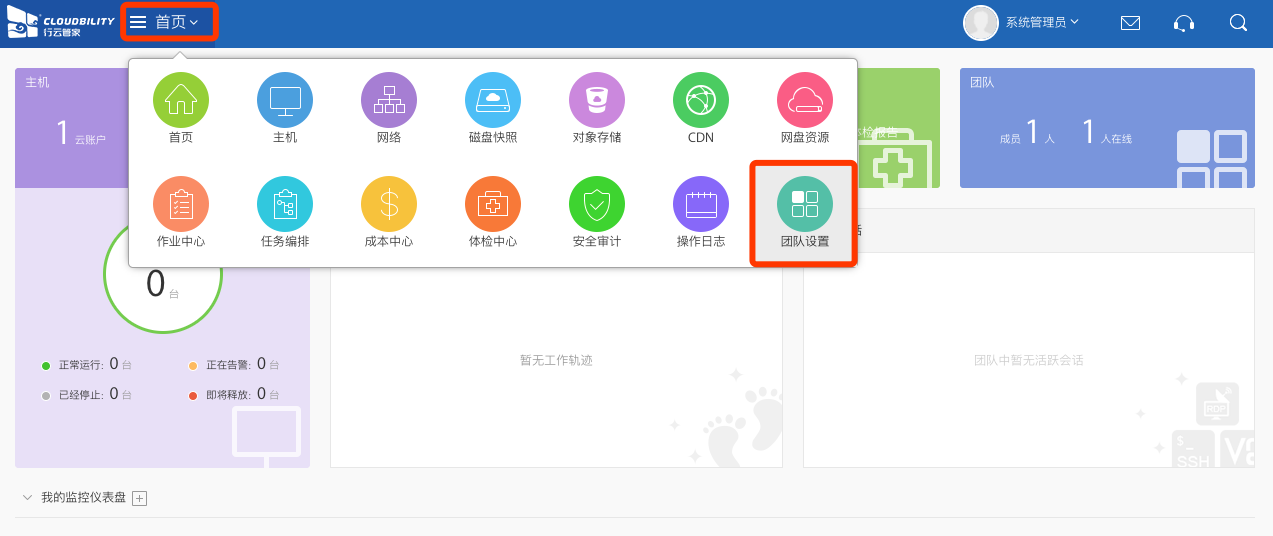 2、选择“团队成员”，再点击“添加成员”，在对话框输入人员信息并点击“立即添加”即可。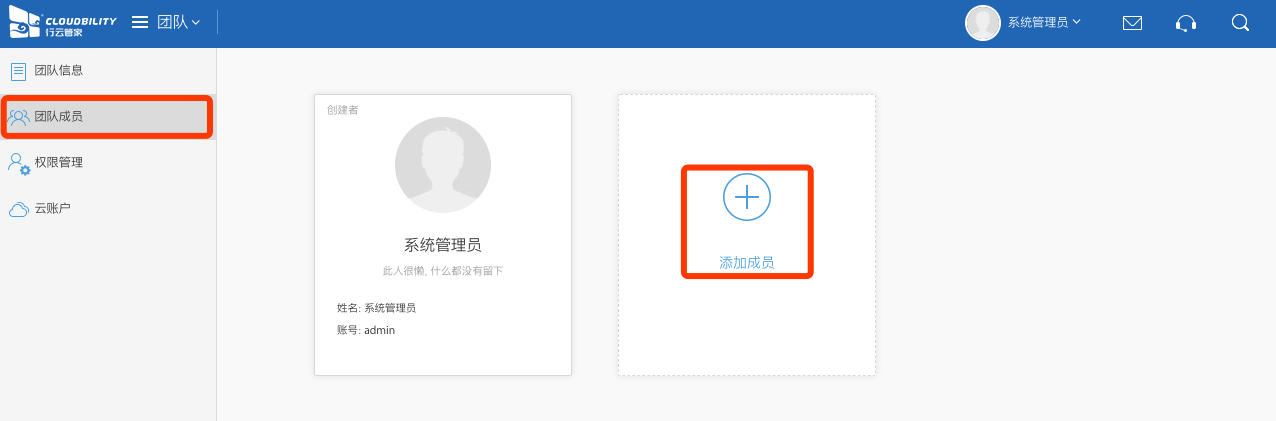 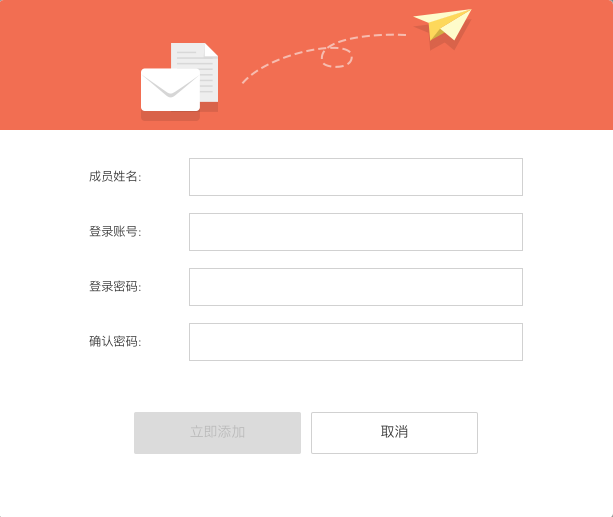 详细使用说明各功能详细使用方法详见：https://www.cloudbility.com/help视频教程：https://www.cloudbility.com/videos.html 